Сентябрь 2021: Акция «Вступай в РДШ»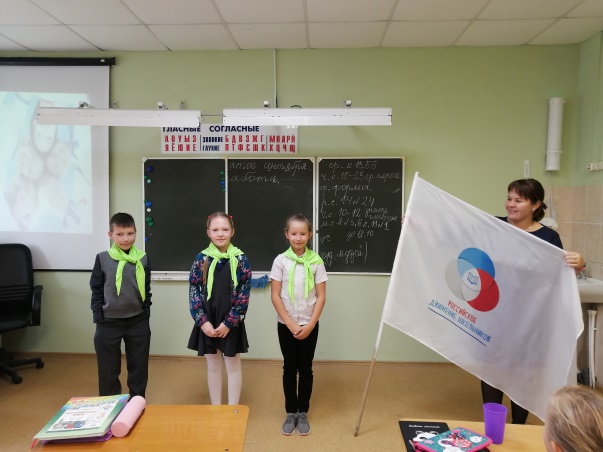 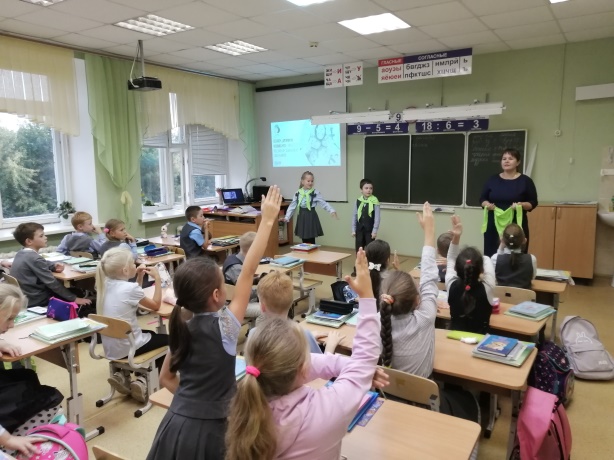 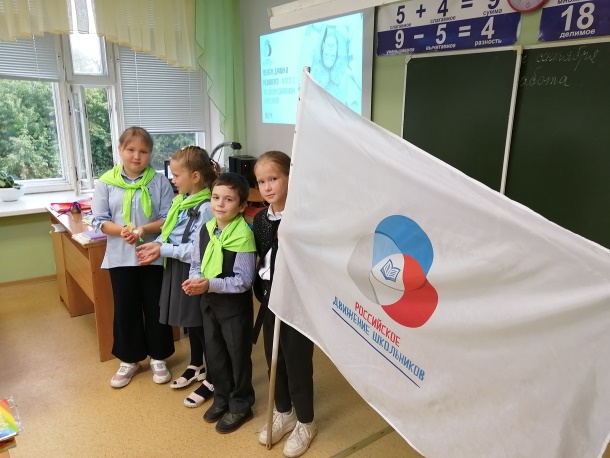 